  Sorumlu (Pozisyon)                                          İş Akış Adımları                                             İlgili Doküman/Kayıtlar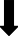 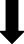 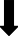 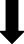 Dönem tanımları yapılarak, kullanıcılara dönem yetkileri verilir          Müfredat, sınıf, dönem tanımlarının yapılması..Sorumlu (Pozisyon)                                               İş Akış Adımları                                       İlgili Doküman/KayıtlarAkademik personel ve öğrencilere ders kayıt/kayıt yenileme/onay işlemleri için hatırlatmaSMS’i gönderilmesi.Ders kayıtları sonrası yatan harçlarınkontrolü (harç yatırmadan kayıtyapanlar/ fazla yatıranların kontrolü)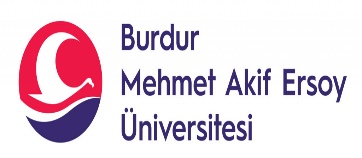 BURDUR MEHMET AKİF ERSOY ÜNİVERSİTESİÖğrenci İşleri Daire BaşkanlığıYARIYIL HAZIRLIKLARI İŞ AKIŞIDoküman NoBURDUR MEHMET AKİF ERSOY ÜNİVERSİTESİÖğrenci İşleri Daire BaşkanlığıYARIYIL HAZIRLIKLARI İŞ AKIŞIİlk Yayın Tarihi07.11.2023BURDUR MEHMET AKİF ERSOY ÜNİVERSİTESİÖğrenci İşleri Daire BaşkanlığıYARIYIL HAZIRLIKLARI İŞ AKIŞIRevizyon Tarihi07.11.2023BURDUR MEHMET AKİF ERSOY ÜNİVERSİTESİÖğrenci İşleri Daire BaşkanlığıYARIYIL HAZIRLIKLARI İŞ AKIŞIRevizyon NoBURDUR MEHMET AKİF ERSOY ÜNİVERSİTESİÖğrenci İşleri Daire BaşkanlığıYARIYIL HAZIRLIKLARI İŞ AKIŞISayfa No1-2HazırlayanKontrolOnayBilgisayar İşletmeni     Berna YALÇINDAĞÖğr. Gör. Dr. Fatma Esin KURTÖğrenci İşleri Daire Başkanı Zuhal ÖZDEMİR